Mézes Masszázsok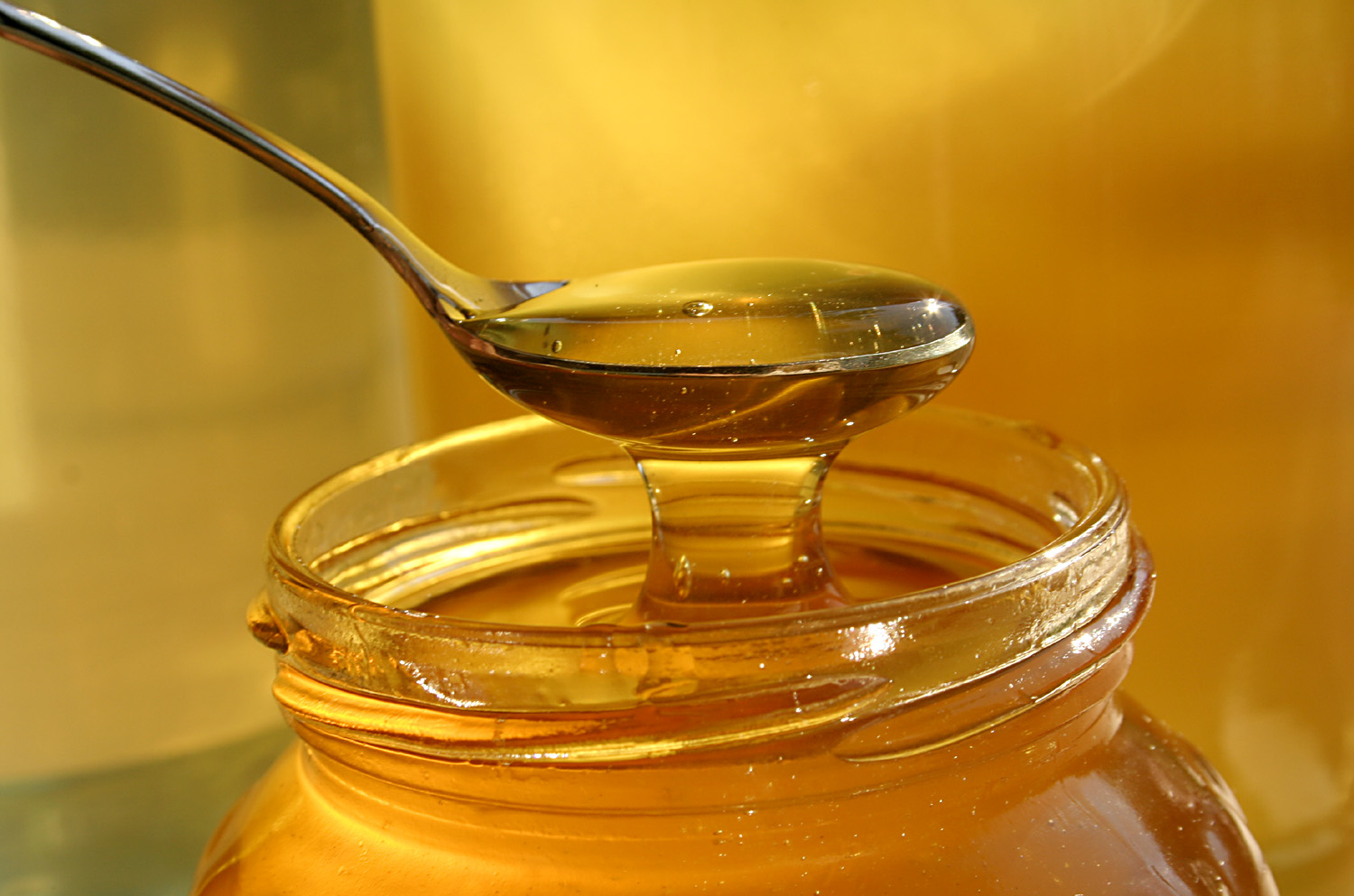 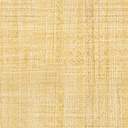 Már Kleopátra is ismerte és használta...  Több mint 300 változata ismert...Milyen hatása van a méznek?Az egész szervezetre frissítő,  revitalizáló hatással bír, Gyulladáscsökkentő, Antioxidáns hatást vált ki az egész szervezetben, Antibakteriális hatása van külsőleg és belsőleg alkalmazva egyaránt. Milyen hatása van a mézes masszázsnak?Méregteleníti a bőr alatti szöveteket is, Bőrtápláló, bőrmegújító, Normalizálja a bőr és a bőr alatti kötőszövet vízháztartását, Tisztítja, méregteleníti a bőrt, Ásványi anyagokkal, nyomelemekkel tölti fel a bőrt, A peeling (bőrradírozás) puhává, selymessé varázsolja a bőrt.Hogyan tudjuk alkalmazni a mézet masszázs során?Kétféle kezelési módot alkalmazhatunk: 1. Wellness mézes masszázs, 2. Méregtelenítő mézes masszázs.Wellness mézes masszázsKezelés időtartama: 60-80 perc / teljes test. A masszázs menete: 1. Bőrradírozás, 2. Masszázs.  Ajánljuk: Mindenkinek, aki egy különleges, csodás kényeztetésre vágyik. Annak, aki szeretné bőrét csodálatosan puhává és selymessé varázsolni. Annak, aki spa-, szauna programját szeretné teljessé tenni.Méregtelenítő mézes masszázsHatása: Méregtelenítő, Kötőszövet helyreállító, Vízháztartás normalizáló, Erős vérbőség fokozó, Pórustisztító. Kezelés időtartama: 10-15 perc, a páciens tűrőképességétől függően. Ha a méz színe vagy állaga erősen megváltozik, érdemes a kezelést 10-15 alkalommal megismételni, így a méreganyagok folyamatosan ürülnek.Figyelem! A mézes termékeinknél is allergia alakulhat ki, ezért érdemes az adatlap kitöltésénél alaposan átgondolni, nincs-e allergiánk pl.: a mézre, propoliszra, stb. 